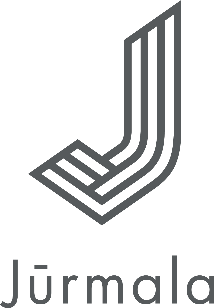 PASKAIDROJUMA RAKSTS PIE 2019.GADA BUDŽETAAtbilstoši likuma  „Par pašvaldību budžetiem” 17. panta pirmajai daļai - ziņojums, kurā sniegta informācija par attiecīgās republikas pilsētas vai novada ekonomisko un sociālo situāciju, pašvaldības uzdevumiem saimnieciskajam gadam, kuram plāno pašvaldības budžetu, un tam sekojošiem diviem saimnieciskajiem gadiem.Sociālekonomiskā situācija JūrmalāIedzīvotājiPēc Pilsonības un migrācijas lietu pārvaldes (turpmāk – PMLP) datiem 2018.gada 1.jūlijā Jūrmalā ir reģistrēti  57 653 iedzīvotāji (sk. 1.attēlu), kas ir 2.7% no iedzīvotāju skaita Latvijā kopumā. Iedzīvotāju skaita izmaiņas Jūrmalā pēdējos gados ir nelielas. Laika posmā no 2015.gada 1.janvāra līdz 2017.gada 1.janvārīm vērojams iedzīvotāju skaita samazinājums, iedzīvotāju skaitam samazinoties par 1025 iedzīvotājiem jeb 2 %. Tomēr kopš 2017.gada sākuma iedzīvotāju skaits pamazām palielinās – kopš 2017.gada sākuma tas palielinājies par 1.8% jeb 1007 iedzīvotājiem. Tikmēr valstī kopumā norisinās tieši pretējs process – iedzīvotāju skaits turpina samazināties, laika posmā no 2013.gada 1.janvāra līdz 2018.gada 1.jūlijam tas sarucis par 100 135 iedzīvotājiem jeb 4.5%.1.attēls. Iedzīvotāju skaita izmaiņas Jūrmalas pilsētā no 2013.gada1.janvāra līdz 2018.gada 1.jūlijamAvots: PMLPLaika posmā no 2018.gada 1.janvāra līdz 1.decembrim Jūrmalas pilsētas domes Dzimtsarakstu nodaļā reģistrēti 812 jaundzimušie un 575 mirušie. Salīdzinājumam 2017.gadā līdz 1.decembrim tika reģistrēti 537 jaundzimušie un 511  mirušie. 2018.gadā būtiski pieaudzis jaundzimušo skaits, tāpat joprojām saglabājas pozitīvs dabiskais pieaugums.2.attēlā attēlota Jūrmalas pilsētas iedzīvotāju vecuma un dzimuma struktūra 2018.gada 1.jūlijā. Kā liecina PMLP dati, visvairāk Jūrmalas pilsētas iedzīvotāju ir darbspējas vecumā (36 912 iedzīvotāji). Pēc darbspējas vecuma ir 12 531 iedzīvotājs, kas ir par 4321 iedzīvotāju jeb 35% vairāk kā līdz darbspējas vecumam (8 210 iedzīvotāji). Līdz ar to, neraugoties uz pozitīvo dabisko pieaugumu 2018.gadā, arī Jūrmalā, tāpat kā valstī kopumā ir aktuāla sabiedrības novecošanās.2.attēls. Jūrmalas pilsētas iedzīvotāju vecuma un dzimuma struktūra 2018.gada 1.jūlijāAvots: PMLP2018.gadā Jūrmalas pilsētas pašvaldība ir turpinājusi dažādu aktivitāšu īstenošanu, veidojot  iedzīvotājiem pievilcīgu dzīves, darba un atpūtas vidi, kas ir arī viena no prioritātēm, plānojot Jūrmalas pilsētas nākotni. Tā papildus jau citiem atbalsta veidiem (nekustamā īpašuma nodokļa atlaides, bezmaksas brīvpusdienas skolēniem u.c.) no 2018.gada 1.jūnija jūrmalnieki, kas saņēmuši Jūrmalas iedzīvotāja karti, pilsētas sabiedriskajā transportā var braukt bez maksas, izņemot ekspreša maršrutā Nr.5 “Bulduri – Ķemeru stacija”. To paredz Jūrmalas pilsētas domes 2018. gada 15. marta saistošie noteikumi Nr. 10 “Par braukšanas maksas atvieglojumiem Jūrmalas pilsētas maršrutu tīkla pilsētas nozīmes maršrutos”, kas stājās spēkā 1. jūnijā. Jau kopš 2012. gada bezmaksas sabiedrisko transportu Jūrmalas pilsētā pašvaldība apmaksā skolēniem un pensionāriem, un šīs iedzīvotāju grupas veido lielāko pilsētas sabiedriskā transporta pasažieru daļu.Papildus tam, ka Jūrmalas pilsētas pašvaldība nodrošina bezmaksas sabiedrisko transportu un bezmaksas pusdienas skolēniem, no 2018.gada 4.septembra Jūrmalas skolēniem tiek nodrošināts savs skolas autobuss. Skolēnu autobuss apstājas autobusu pieturvietās pie izglītības iestādēm un maršruta pieturvietās, ja tur ir skolēni, un nogādā tos izglītības iestādē.Nodarbinātība un bezdarbsKā liecina Nodarbinātības valsts aģentūras dati (turpmāk – NVA), Jūrmalā bezdarba līmenis ir saglabājies nemainīgs, un 2018.gada 31.oktobrī  bezdarba līmenis bija tāds pats kā 2017.gada 31.oktobrī – 3.6 % jeb 1093 reģistrēto bezdarbnieku. Tikmēr valstī kopumā bezdarba līmenis šajā laika posmā samazinājies no 5% līdz 4.8%. Neraugoties uz Jūrmalas nodarbinātības sezonālo raksturu, bezdarba līmenis 2018.gada 31.oktobrī ir bijis gandrīz tāds pats kā visos trīs vasaras mēnešos, kad bezdarba līmenis Jūrmalā bija 3.7%.Kā liecina NVA dati, no kopējā bezdarbnieku skaita 2018.gada 31.oktobrī, visvairāk ir to bezdarbnieku, kuri bez darba ir līdz 6 mēnešiem (708 bezdarbnieki jeb 65% no kopējā bezdarbnieku skaita) (sk. 3.attēlu), 269 bezdarbnieki (25%) bez darba ir no 6 līdz 12 mēnešiem, 91 bezdarbnieks bez darba ir 1-3 gadus, bet tikai 25 – 3 un vairāk gadus. Salīdzinot ar 2017.gadu, samazinājies ir to bezdarbnieku skaits, kas bez darba ir 6 līdz 12 mēnešus, bet palielinājies to bezdarbnieku skaits, kas bez darba ir īslaicīgi – līdz 6 mēnešiem.3.attēls. Bezdarbnieku skaita sadalījums procentos Jūrmalas pilsētā pēc bezdarba ilguma 2018.gada 31.oktobrīAvots: NVA Atbilstoši NVA mājaslapā pieejamajai informācijai Jūrmalas filiālē 2018.oktobrī reģistrētas 97 brīvas darba vietas. Pavasara un vasaras mēnešos šis skaitlis bija krietni augstāks – 237 brīvas darba vietas aprīlī, 205 – jūlijā un 171 – augustā. Visvairāk brīvo darba vietu ir tā saucamajās vienkāršajās profesijās un pakalpojumu un tirdzniecības jomā.Lai savestu kopā darba devēju ar darba meklētāju, arī 2018.gada pavasarī Jūrmalā notika tradicionālais Vakanču gadatirgus, kurā gandrīz 30 darba devēji piedāvāja savas vakances darba meklētājiem. Atsevišķā stendā varēja iepazīties ar NVA Jūrmalas filiālē piedāvātajām vakancēm. Atšķirībā no iepriekšējiem gadiem šogad darba meklētāju vidū pārsvarā bija jaunieši, kas meklēja darbu vasarai. 2018.gadā tāpat kā iepriekšējos gados Jūrmalas pilsētas dome vasaras mēnešos līdzfinansēja darba algu Jūrmalā deklarētajiem jauniešiem, kas iegūst izglītību vispārējās, speciālās vai profesionālās izglītības iestādēs. Kopumā 2018.gada vasarā Jūrmalas pilsētas dome noslēdza līgumus ar 10 uzņēmumiem, līdzfinansējot darba algu kopumā 41 Jūrmalas pilsētā deklarētajam jaunietim, sedzot 50% no valstī noteiktās minimālās mēnešalgas. Uzņēmējdarbība un tūrismsUzņēmējdarbības vide Jūrmalā ir cieši saistīta ar pilsētas kā piejūras kūrorta darbību, tās pamatu veido tirdzniecības un pakalpojumu sektora uzņēmumi, kas apkalpo Jūrmalas iedzīvotājus un tūristus. 78 Jūrmalā reģistrēto uzņēmumu darbojas restorānu un mobilo ēdināšanas vietu pakalpojumu jomā. Skaitliski visvairāk Jūrmalā reģistrēto uzņēmumu darbojas nekustamo īpašumu jomā – 158 uzņēmumu darbības veids ir sava vai nomāta nekustamā īpašuma izīrēšana un pārvaldīšana, kas arī cieši saistīta ar tūrisma nozari, 88 uzņēmumu darbības veids ir sava nekustamā īpašuma pirkšana un pārdošana, 71 uzņēmumu darbības veids ir nekustamā īpašuma pārvaldīšana par atlīdzību vai uz līguma pamata, bet 76 uzņēmumu darbības veids ir dzīvojamo un nedzīvojamo ēku būvniecība. Arī vairāki pēc apgrozījuma lielākie uzņēmumi ir cieši saistīti ar Jūrmalas kā piejūras kūrorta darbību, piemēram, Baltic Beach Hotel īpašnieki SIA “BBH Investments”, 36.līnijas īpašnieki SIA “Lauris Restaurant Service”, SIA “Akvaparks”, tāpat arī SIA “SANARE-KRC JAUNĶEMERI” un SIA “Jūrmalas slimnīca”, kas attīsta arī medicīnas tūrismu. 1.tabulā apkopoti lielākie Jūrmalā reģistrētie uzņēmumi pēc apgrozījuma 2017.gadā.1.tabulaLielākie Jūrmalā reģistrētie uzņēmumi pēc apgrozījuma 2017.gada 31.decembrīSaskaņā ar jaunākajiem Centrālās statistikas pārvaldes (turpmāk - CSP) datiem par 18% pieaudzis tūristu skaits Jūrmalā šā gada pirmajos deviņos mēnešos (197 786 cilvēki), salīdzinot ar to pašu periodu pērn. Jūrmala no visām Latvijas pilsētām joprojām bijusi otrs iecienītākais galamērķis ārvalstu tūristu un Latvijas tūristu vidū uzreiz aiz galvaspilsētas.Analizējot 2018.gada pirmā pusgada tūrisma plūsmu, joprojām lielākais pilsētas piepildījums tūrisma jomā kūrortpilsētā ir gada siltākajā laikā – pavasara nogalē un vasarā. 2018.gada pavasarī un vasaras sākumā (aprīlī, maijā, jūnijā) Jūrmalu par savu atpūtas galamērķi izvēlējušies par 19% vairāk (63 734) viesu nekā pērn.Tomēr ik gadu ievērojami pieaug viesu skaits arī tā saucamajā “nesezonā”, un gada pirmajos trīs mēnešos naktsmītnēs apkalpoto viesu skaits bijis par 23% lielāks (42 798) nekā 2017.gada pirmajos trīs mēnešos. Arvien vairāk gan Latvijas, gan ārvalstu viesu izmanto ziemas piedāvājumus SPA un kūrorta viesnīcās gada aukstajos mēnešos. CSP dati liecina, ka Latvijas tūristi vairāk izvēlas Jūrmalas kūrortviesnīcu piedāvājumus ārpus vasaras sezonas, pavasarī un ziemā vietējo ceļotāju īpatsvars kūrortpilsētā ir lielāks – 30–40%.2018.gada pirmajos deviņos mēnešos lielāko kūrortpilsētas naktsmītnēs apkalpoto viesu īpatsvaru joprojām veido viesi no ārvalstīm – 70%, pārējo daļu veido vietējie ceļotāji. Lielāko ārvalstu tūristu daļu veido viesi no:Krievijas - 24% jeb 47 972 cilvēki (+33% salīdzinājumā ar 2017.gada 9 mēnešiem);Lietuvas - 12% jeb 22 900 cilvēki (+23% salīdzinājumā ar 2017.gada 9 mēnešiem);Igaunijas - 9% jeb 17 171 cilvēki (+16% salīdzinājumā ar 2017.gada 9 mēnešiem);Somijas - 4% jeb 7 775 cilvēki (+14% salīdzinājumā ar 2017.gada 9 mēnešiem);Vācijas - 4% jeb 7 315 cilvēki (-30% salīdzinājumā ar 2017.gada 9 mēnešiem);Baltkrievijas - 3% jeb 5 442 cilvēki (+20% salīdzinājumā ar 2017.gada 9 mēnešiem);Ukrainas - 2% jeb 3 380 cilvēki (+90% salīdzinājumā ar 2017.gada 9 mēnešiem);Zviedrijas - 2% jeb 3 241 cilvēki (-12% salīdzinājumā ar 2017.gada 9 mēnešiem);Lielbritānijas - 1% jeb 2 648 cilvēki (+40% salīdzinājumā ar 2017.gada 9 mēnešiem).Jūrmalas pilsētas Tūrisma informācijas centrs novērojis, ka šogad ievērojami pieaudzis arī vienas dienas viesu skaits. Nozīmīgu pilsētas tūrisma daļu veido viesi, kuri izvēlas vasaru pavadīt īrētās vasarnīcās vai apartamentos, kas nav iekļauti statistikas datos. Arī iebraukšanas caurlaižu dati rāda, ka vienas dienas viesu skaits šogad pilsētā, pateicoties īpaši vasarīgam laikam, ievērojami pieaudzis. Šogad kopumā iegādāts par 240 tūkstošiem vienas dienas caurlaižu vairāk nekā pērn – kopumā 1,24 miljoni iebraukšanas caurlaižu. Vislielākais caurlaižu skaits fiksēts jūlija nedēļas nogalēs, un rekordliels vienas dienas caurlaižu skaits bijis 2018.gada 22. jūlijā, kad iegādāti 15 tūkstoši vienas dienas caurlaižu.Investīcijas 2019.gadamJūrmalas pilsētas plānotās investīcijas atspoguļotas Jūrmalas pilsētas investīciju plānā. Kopējais investīciju apjoms 2019.gadā ir aptuveni 66.3 milj. euro, kas ir par 24.5 milj. euro jeb 58% vairāk kā 2018.gadā. No kopējā investīciju apjoma 2019.gadā 9.9 milj. euro (+0.6 milj. euro salīdzinājumā ar 2018.gadu) ir pašvaldības budžeta līdzekļi. Gandrīz dubultojies dažādu projektu īstenošanai piesaistītais Eiropas Savienības finansējums – 24.8 milj. euro. 2019.gadā salīdzinājumā ar 13.9 milj. euro 2018.gadā. 2019.gadā pašvaldības budžeta finansētas vai līdzfinansētās investīcijas tālākā tekstā ir skaidrotas pie attiecīgās nozares, citi plānotie nozīmīgākie ieguldījumi – šajā sadaļā.Atbilstoši Jūrmalas pilsētas investīciju plānam lielākās investīcijas 2019.gadā paredzētas komunālās un transporta infrastruktūras attīstībai (49.6 milj. euro; +25.3 milj. euro salīdzinājumā ar 2018.gadu), kas ietver tādus pilsētai nozīmīgus investīciju projektus kā:ceļu infrastruktūras atjaunošana un autostāvvietu izbūve Ķemeros (590 tūkst. euro);Jūrmalas ūdenstūrisma pakalpojumu infrastruktūras attīstība atbilstoši pilsētas ekonomiskajai specializācijai (1.1 milj. euro);Jūrmalas ūdenssaimniecības attīstības projekta IV kārtas īstenošana (28.7 milj. euro);Siltumtīklu atjaunošana un pārbūve (4.0 milj. euro), u.c.Nozīmīgas investīcijas 2019.gadā paredzētas arī sociālās infrastruktūras attīstībai (11,9 milj. euro; -0.8 milj. euro salīdzinājumā ar 2018.gadu), kas ietver, piemēram, izglītības iestāžu atjaunošanu un energoefektivitātes paaugstināšanu. Tā, piemēram, 2019.gadā plānota:Ķemeru pamatskolas ēkas pārbūve un energoefektivitātes paaugstināšana (409.7 tūkst. euro);Jūrmalas Sporta skolas peldbaseinu ēkas pārbūve un energoefektivitātes paaugstināšana (825.9 tūkst. euro), u.c.2018.gadā plānots pabeigt arī Mellužu estrādes ēkas  restaurāciju un bāra ēkas pārbūvi un veikt teritorijas labiekārtošanu (1,1 milj. euro). Kompleksa rekonstrukcija ietver vēsturiskās estrādes un skatītāju sēdvietu atjaunošanu, bāra jeb Piena paviljona ēkas pārbūvi un teritorijas labiekārtošanu.Paredzēta arī Ķemeru ūdenstorņa pārbūve un restaurācija (751.0 tūkst. euro), tās ietvaros tiks atjaunots valsts nozīmes kultūras piemineklis, saglabājot tā pamatfunkciju, nodrošināta jaunradītu pakalpojumu - tūrisma informācijas punkta, galerijas un skatu platformas pieejamība, veicināts apmeklējumu skaita pieaugums.Jūrmalas kā kūrorta un tikšanās vietas attīstībai 2019.gadā paredzētais finansējums ir 4.7 milj. euro (-0.1 milj. euro salīdzinājumā ar 2018.gadu), ietverot tādus projektus kā:Veselības tūrisma infrastruktūras uzlabošana Jūrmalas slimnīcā (1,5 milj. euro); Daudzfunkcionālā dabas tūrisma centra jaunbūve un mežaparka labiekārtojums Ķemeros (403.3 tūkst. euro);Ķemeru parka pārbūve un restaurācija (2.5 milj. euro), u.c.Ziņojums par Jūrmalas pašvaldības 2019.gada budžetuDeputātu vērtējumam ir iesniegts sabalansēts 2019.gada Jūrmalas pilsētas budžets. Tas savā būtībā ir dokuments, kurš atspoguļo īstermiņā pašvaldības politiku un prioritātes, izmantojot pašvaldības rīcībā esošos finanšu resursus, kā arī lielā mērā nosaka pašvaldības struktūrvienību rīcības plānu turpmākajam gadam. Kārtējā gada budžeta izpilde raksturo plānošanas kvalitāti un pašvaldības kapacitāti iepriekš noteikto mērķu sasniegšanā. Sastādot 2019.gada budžetu, finanšu līdzekļu pieprasījumi tika balstīti plānošanas dokumentos, norādot Attīstības programmā 2014. – 2020.gadam noteiktos rīcības virzienus un aktivitātes, tādējādi nodrošinot finanšu līdzekļu ilgtspējīgu piešķīrumu un stimulējot plānošanas dokumentu ieviešanu.Pašvaldības budžets ir sagatavots, ievērojot likumu „Par pašvaldībām”, „Par budžetu un finanšu vadību”, „Par pašvaldību budžetiem” un citos normatīvajos aktos noteiktās prasības. Jūrmalas pilsētas pašvaldības budžets sastāv no pamatbudžeta un speciālā budžeta, kurā tiek plānoti un izlietoti tikai saņemtie ziedojumi un dāvinājumi, pārējie finanšu līdzekļi ir uzskatāmi par pamatbudžeta līdzekļiem.Pašvaldības, veidojot savu budžetus, ļoti lielā mērā ir atkarīgas no valsts nodokļu politikas, kā arī valsts noteiktajiem makroekonomiskajiem scenārijiem un veiktajiem aprēķiniem pašvaldību finanšu izlīdzināšanai. Sastādot 2019.gada pašvaldības budžeta projektu, iedzīvotāju ienākuma nodokļa prognoze ir balstīta pašvaldību finanšu izlīdzināšanas aprēķinos 2019.gadam, kas ir pieejami Finanšu ministrijas mājas lapā.2019.gada valsts budžets ir izstrādes stadijā un valstī ir pieņemti normatīvie akti, lai varētu izstrādāt un apstiprināt pagaidu budžetu. Tā izstrādē nav ņemti vērā makroekonomiskie scenāriju precizējumi, līdz ar to valsts noteiktā iedzīvotāju ienākuma nodokļa prognoze var tikt precizēta atbilstoši iepriekšminētajiem rādītājiem, līdz ar to būs nepiciešami precizējami pašvaldības budžetā, tomēr ir ļoti būtiski apstiprināt nākamā saimnieciskā gada budžetu pirms tas iestājas, jo tādejādi ir iespēja jau gada sākumā uzsākt īstenot jaunās politiskās iniciatīvas. Sastādot 2019.gada budžetu tika strādāts pie tā, lai Jūrmalas iedzīvotājiem saglabātu esošos pašvaldības noteiktos atvieglojumus, sociālās garantijas un sociālos pabalstus, t.sk.:nodrošināt bezmaksas sabiedrisko transportu visiem pašvaldības iedzīvotājiem;nodrošināt, ka Jūrmalas pašvaldības iedzīvotājiem tiek piemērota 90% atlaide nekustamā īpašuma nodoklim par zemi;nodrošināt bezmaksas ēdināšanu pirmsskolas izglītības iestāžu audzēkņiem un skolēniem, kas apmeklē pašvaldības izglītības iestādes;nodrošināt ar finanšu resursiem plašāko sociālā atbalsta sistēmu valstī;nodrošināt pašvaldības finansēto pedagogu amatalgas izlīdzināšana pirmsskolas izglītības iestādēs, kā arī ir noteikts lielāks darbinieku skaits pret optimālajām slodzēm pirmsskolas izglītības grupās;nodrošināt veselības aprūpes pakalpojumu un medikamentu pieejamību pensijas vecuma cilvēkiem;augstas kvalitātes kultūras pasākumu pieejamības nodrošināšana plašai sabiedrības daļai.Paralēli, ievērojot Jūrmalas pilsētas attīstības programmu 2014. – 2020.gadam un Jūrmalas pilsētas domes deputātu pieņemtos lēmumus, tika noteiktas vairākas prioritātes 2019.gada budžeta sagatavošanā:nodrošināt ar finanšu resursiem Centrālās finanšu un līgumu aģentūras atbalstīto  integrēto teritoriju investīciju projektu ieviešanu ar ES fondu un citas ārvalstu finanšu palīdzības finansējumu;sagatavoties un uzsākt pārējo, iepriekš neminēto integrēto teritoriju investīciju projektu ieviešanu ar ES fondu un citas ārvalstu finanšu palīdzības finansējumu;ievērojami lielākā apjomā atjaunot pašvaldības ielu, ceļu un ietvju infrastruktūru, kā arī atjaunot un labiekārtot daudzdzīvokļu māju iekšapgalmus un pludmales zonu;nodrošināt atlīdzības palielinājumu pašvaldības iestāžu darbiniekiem, kuru atlīdzība tiek izmaksāta no pašvaldības budžeta;turpināt izglītības un kultūras iestāžu infrastruktūras attīstību;turpināt informācijas un komunikāciju tehnoloģiju infrastruktūras modernizāciju.KONSOLIDĒTĀ BUDŽETA IEŅĒMUMIJūrmalas pašvaldības 2019.gada budžetā tiek prognozēti konsolidētā budžeta ieņēmumi bez atlikumiem uz gada sākumu un saņemtajiem kredītiem 88 751 984 euro apjomā jeb ar 9.7% pieaugumu pret 2018.gada budžeta ieņēmumu daļas gaidāmo izpildi, līdz ar to pašvaldības prognozēto ieņēmumu palielinājums 2019.gadā sastāda 7 069 179 euro. Galvenie 2019.gada pašvaldības budžeta palielinājuma cēloņi ir:ieņēmumi no Eiropas Savienības fondu un citu ārējo finanšu avotu līdzekļiem 5 392 606 euro;ieņēmumi no speciālās valsts budžeta dotācijas nodokļu politikas izmaiņu ietekmes kompensēšanai 1 123 001 euro.Grafiskais salīdzinājums sniegts zemāk, 8.attēlā:8.attēlsPašvaldības pamatbudžeta ieņēmumu daļa sastāv no nodokļu ieņēmumiem, ieņēmumiem no uzņēmējdarbības un īpašuma, pašvaldību nodevām, ieņēmumiem no naudas sodiem, pārējiem nenodokļu ieņēmumiem, ieņēmumiem no pašvaldības īpašuma iznomāšanas un pārdošanas, valsts budžeta transfertiem, t.sk. Eiropas Savienības fondu līdzekļiem un citas ārvalstu finanšu palīdzības un speciālās valsts budžeta dotācijas nodokļu politikas ietekmes kompensēšanai, pašvaldību budžetu transfertiem, kā arī budžeta iestāžu pašu ieņēmumiem.Iedzīvotāju ienākuma nodokļa ieņēmumiem ir vislielākais īpatsvars pašvaldības pamatbudžetā – 57.3%, 2018.gadā - 63.1%, 2017.gadā – 61.8%, 2016.gadā tā īpatsvars bija 63.4%. Iedzīvotāju ienākuma nodokļa ieņēmumus, galvenokārt, ietekmē tautsaimniecībā nodarbināto skaits, darba samaksa, ar iedzīvotāju ienākuma nodokli neapliekamā minimuma un atvieglojumu apmērs, minimālā darba alga, kā arī mikrouzņēmuma nodokļa režīms. Pašvaldību ieņēmumi no 2018.gada ir piesaistīti valsts budžeta ieņēmumu bāzei, t.i., ir panākta vienošanās, ka pašvaldību budžetu īpatsvars valsts budžeta ieņēmumos bez speciālā budžeta vidējā termiņā sastādīs 19.6%.Atbilstoši Finanšu ministrijas aprēķiniem, 2019.gada pašvaldības budžetā ir plānoti ieņēmumi no iedzīvotāju ienākuma nodokļa 50 828 804 euro apmērā jeb samazinājums pret gaidāmo 2018.gada izpildi ir 1.4% jeb 1 309 745 euro. Šāds samazinājums ir skaidrojams ar nodokļu reformas ietekmi uz pašvaldību budžetiem, lai kompensētu kritumu, ir paredzēta speciālā valsts budžeta dotācija 1 936 748 euro apmērā. Ja ņem vērā abas vērtības 2019.gadā ( speciālā valsts budžeta dotācija sastādīs 1 936 748 euro) 52 765 552 euro un salīdzina ar 2018.gada gaidāmo izpildi 52 377 689 euro (speciālā valsts budžeta dotācija 813 747 euro), tad pieaugums nesastāda pat 1% jeb tas ir 387 86 euro. Tas nozīmē, ka pašvaldības finansiālā darbība aizvien vairāk ir atkarīga no iedzīvotāju nodarbinātības un darba samaksas, speciālās valsts budžeta dotācijas, samazinoties pašu ieņēmumu bāzei. Tas paaugstina pašvaldības budžeta atkarību no valsts politiķu lēmumiem Iedzīvotāju ienākuma nodokļa sadalē starp valsts budžetu un pašvaldību budžetiem, kā arī lēmums par speciālās valsts budžeta dotācijas piešķīruma apjomu.2018.gadā valstī tika uzsākta īstenota pēdējo gadu laikā lielākā nodokļu reforma, kas tiek turpināta arī 2019.gadā, līdz ar to ir būtiskas izmaiņas nodokļu regulējamā, kas atstāj būtisku ietekmi arī uz pašvaldības 2019.gada budžetu2019.gadā ir paredzēts turpināt nodoklū reformu, t.sks ar pasākumiem, kam ir tieša ietekme uz pašvaldību budžetiem: ienākumiem līdz 440 euro mēnesī tiek palielināts neapliekamais diferencētais minimums no 200 euro mēnesī 2018.gadā uz 230 euro mēnesī 2019.gadā; palielināts atvieglojums par apgādībā esošu personu no 200 euro mēnesī 2018.gadā uz 230 euro mēnesī 2019.gadā; palielināts pensionāra neapliekamais minims no 250 euro mēnesī 2018.gadā uz 270 euro mēnesī 2019.gadā. Bez tam ir paplašināts to personu loks, kurus var iekļaut kā apgādībā esošas.2013. gadā Iedzīvotāju ienākuma nodokļa likme tika samazināta no 25% līdz 24%, ar 2015.gada 1.janvāri iedzīvotāju ienākuma nodokļa likme ir noteikta 23% apmērā. No 2018.gada 1.janvāra iedzīvotāju ienākuma nodokļa likme tiek noteikta atšķirīga un ir atkarīga no nodokļa maksātāja gada ieņēmumiem, t.i., ieņēmumiem līdz 20 000 euro gadā – 20%, ieņēmumiem no 20 001 euro gadā līdz 55 000 euro gadā – no pārsnieguma virs 20 000 euro – 23%, ieņēmumiem virs 55 001 euro gadā - no pārsnieguma virs 55 000 euro 31.4%.Jāatzīmē, ka 2019.gadā nav mainīts procentuālais sadalījums starp pašvaldību budžetiem un valsts budžetu – attiecīgi 80% un 20%.Pagaidu budžetā tiek plānots noteikt, ka pašvaldības iedzīvotāju ienākuma nodokli saņems šādā procentuālajā sadalījumā: I ceturksnī – 22%, II ceturksnī – 24 %, III ceturksnī – 26%, IV ceturksnī – atbilstoši faktiskajai izpildei. Nekustamā īpašuma nodokļa ieņēmumi 2019.gadā prognozēti 8 782 613 euro apmērā, kas ir par 3.4% jeb 291 965 euro vairāk nekā 2018.gada budžeta gaidāmie ieņēmumi. Palielinājums galvenokārt saistīts ar to, ka līdz 2019.gada budžeta sastādīšanai nav saņemti plānotie ieņēmumi no Nekustamā īpašuma nodokļa par ēkām parādu maksājumiem.Pašvaldība arī 2019.gadā ir saglabājusi iepriekš īstenoto nekustamā īpašuma nodokļa politiku valsts noteiktajā ietvarā, kas būtiski samazina Jūrmalas pilsētas iedzīvotāju, kuri deklarējuši šeit dzīvesvietu, maksājumus:Zemes un ēku īpašniekiem un īpašnieku mantiniekiem, kuriem nekustamais īpašums ir piederējis līdz 1940.gadam;Maznodrošinātiem un trūcīgiem Jūrmalas pilsētas iedzīvotājiem, kā arī I un II grupas invalīdiem;Politiski represētām personām;Ģimenēm, kuru aprūpē ir trīs vai vairāk nepilngadīgi bērni;Valsts un vietējas nozīmes arhitektūras pieminekļiem, ja to īpašnieki uztur savus īpašumus pienācīgā kārtībā;Uzņēmējiem, kuru darbība saistīta ar kūrorta nozari;No 2015.gada ir mainīti atvieglojumu saņemšanas noteikumi uzņēmējiem par nekustamo īpašumu, kurā tiek veikta saimnieciskā darbība un ja tie nodarbina uz pilnu slodzi 30% no darbiniekiem un ja tie nodarbina vairāk par 10 darbiniekiem, tad vismaz 4 ir jābūt Jūrmalas iedzīvotājiem, ja tie nodarbina mazāk par 10 darbiniekiem jānodarbina vismaz 2 Jūrmalas iedzīvotājus. Minētās izmaiņas dod iespēju atvieglojumus saņemt arī mazajiem uzņēmumiem.Būtisku pašvaldības budžeta daļu veido maksājumi no valsts budžeta un citu pašvaldību budžetiem, kā arī ES fondu līdzekļi. Pašvaldība dotāciju un mērķdotāciju veidā 2019.gadā no valsts budžeta saņems 12 681 718 euro, kas ir par 2 098 541 euro vairāk nekā 2018.gadā, t.sk.:Pedagogu atlīdzībai un izglītības pasākumiem 8 250 568 euro, kas ir par 379 773 euro vairāk nekā 2018.gadā; neliels samazinājums 7 945 euro apmērā ir vērojams valsts mērķdotācijā Jūrmalas pilsētas internātpamatskola finansējuma nodrošināšanai, kas saistīts ar atbilstīga koeficienta piemērošanu aprēķinos.Valsts mērķdotācija ar nolūku nepieļaut pašvaldību  budžeta ieņēmumu kritumu Nodokļu reformas rezultātā 1 936 748 euro;Bērnu ēdināšanas izdevumu 1.,2.,3.,4. klasei segšanai 442 712 euro;Pansionāta iemītnieku uzturēšanai, kas pašvaldības teritorijā esošajās vecu ļaužu aprūpes iestādēs ir ievietoti līdz 1998.gada 1.janvārim 29 890 euro jeb 4 270 euro uz 1 iemītnieku (7 iemītnieki);Dotāciju izdevumu kompensācijai regulārajiem pasažieru pārvadājumiem 187 000 euro;Mērķdotācija pašvaldības autoceļu fondam ir plānota 1 547 148 euro;Dotācija asistenta pakalpojumu nodrošināšanai Vaivaru pamatskolā, Pumpuru vidusskolā 58 986 euro;Māksliniecisko kolektīvu vadītāju darba samaksai 11 178 euro.Labklājība spārvaldē strādājošo sociālo darbinieku piemaksu nodrošināšanai 4 371 euro;Asistenta pakalpojuma nodrošināšanai personām, kurām noteikta I un II invaliditātes grupa un personām no 5 līdz 18 gadu vecuma, kurām izsniegts atzinums par īpašas kopšanas nepieciešamību 211 007 euro;Atbalsta sniegšana no vardarbības cietušām un vardarbību veikušām pilngadīgām personām 1 760 euro.Lai nodrošinātu netraucētu pedagogu darba samaksas izmaksu oktobrī, plānojot 2019.gada pašvaldības budžetu, mērķdotācija pedagogu atlīdzībai ir prognozēta 12 mēnešiem, balstoties uz Likumā par valsts budžetu 2018.gadam noteikto mērķdotācijas apjomu 4 mēnešiem. 2019.gada nogalē šis apjoms tiks precizēts atbilstoši valsts piešķirtajam mērķdotācijas apjomam gada pēdējiem 4 mēnešiem.Bez tam 2019.gada budžetā tiek plānots, ka pašvaldība no ES fondiem, citas ārvalstu finanšu palīdzības un valsts budžeta projektu īstenošanai saņems 7 027 579 euro. Lielāko īpatsvaru šajā pozīcijā sastāda projekta „Jaunu dabas un kultūras tūrisma pakalpojumu radīšana Rīgas jūras līča piekrastē” 3 350 686 euro, projekta “Lielupes radīto plūdu un krasta erozijas risku apdraudējumu novēršanas pasākumi Dubultos – Majoros – Dzintaros” 1 549 560 euro, projekta „Jūrmalas pilsētas Kauguru vidusskolas ēkas energoefektivitātes paaugstināšana” 599 853 euro, projekta “Jūrmalas pilsētas Jaundubultu vidusskolas ēkas energoefektivitātes paaugstināšana” 684 120 euro.2019.gada budžetā ievērojami mazākā apmērā ir plānoti ieņēmumi no soda naudām, ko uzliek pašvaldības. Ņemot vērā pašvaldības administratīvo kapacitāti ievērojami samazināti ir ieņēmumiem no soda naudām par neatļautu iebraukšanu īpaša režīma zonā – no 1 625 000 euro 2018.gadā uz 673 100 euro 2019.gadā.Savukārt ieņēmumi no nodevas par transportlīdzekļu iebraukšanu īpaša režīma zonā 2019.gadā tiek plānoti 2 900 000 euro apmērā jeb ar 1.3% samazinājumu pret 2018.gada gaidāmo izpildi.Bez tam 2019.gada budžetā ir plānoti ieņēmumi no pašvaldības nekustamā īpašuma atsavināšanas 2 000 000 euro apmērā. Speciālais budžets sastāv no ieņēmumiem no ziedojumiem un dāvinājumiem, kurus izlietot atļauts tikai atbilstoši ziedoto un dāvināto līdzekļu mērķim. Pašvaldības 2019.gada budžeta ieņēmumu daļa ir plānota ar piesardzīgu optimismu, bez nepamatotām ieņēmumu pieauguma prognozēm. Risks pastāv, ja valsts budžeta 2019.gadam pieņemšanas gaitā tiek būtiski mainīts Vidēja termiņa budžeta ietvars, kas noteikts ar likuma spēku, 2018., 2019., 2020.gadam, kā arī, ja ārējo ekonomisko faktoru ietekmē sāksies ekonomiskā lejupslīde, kas šobrīd netiek prognozēta.KONSOLIDĒTĀ BUDŽETA IZDEVUMIKonsolidētā budžeta izdevumi bez atlikumiem uz gada beigām un atdodamajiem kredītiem 2019.gadā sastāda 103 094 119 euro. Kopējais izdevumu daļas palielinājums pret 2018.gada precizēto plānu 95 802 304  euro ir 7 291 815 euro jeb 7.6%. Galvenais izdevumu daļas palielinājuma iemesls ir atlīdzības fonda palielinājums un investīciju projekti, kas tiek finansēti no aizņēmumu līdzekļiem vai prognozējamā atlikuma uz 2019.gada sākumu.Grafiskais salīdzinājums sniegts zemāk, 9.attēlā:9.attēlsKopējo pašvaldības izdevumu, t.sk. pamatkapitāla palielināšanai un iepriekš ņemto aizņēmumu atmaksai, pieauguma finansēšanas avoti ir plānotais pašvaldības budžeta atlikums uz gada sākumu 10 618 090 euro un plānotie aizņēmumi 9 550 131 euro, t.sk. projektiem, kuru īstenošana uzsākta 2018.gadā, paredzētais aizņēmumu apjoms sastāda 6 466 926 euro, jauno projektu uzsākšanai 3 083 205 euro. Pašvaldības 2019.gada budžeta ieņēmumi nodrošina pašvaldības budžeta finansēto darbinieku atlīdzības palielinājumu, kā arī iespēju saglabāt darbinieku atlīdzības palielinājumu (pašvaldības pedagogiem) un sociālo garantiju nodrošināšanu t.sk.:pašvaldības iestāžu darbinieku – kultūras darbinieku, policijā strādājošo darbinieku, sociālo iestāžu darbinieku, iestāžu atbalsta personāla u.c. - atlīdzības palielinājums un izdevumu palielinājums sociālo garantiju nodrošināšanai sastāda 0.5 milj. euro;prēmiju un naudas balvu izmaksas pašvaldības un valsts finansētiem darbiniekiem;veselības apdrošināšanas izdevumu segšana, t.sk. darbiniekiem, kuru atlīdzība tiek finansēta no valsts budžeta;atvaļinājuma pabalsta izmaksa līdz 50% no mēnešalgas, t.sk. darbiniekiem, kuru atlīdzība tiek finansēta no valsts budžeta;darbinieku aizvietošanas apmaksa līdz 30% no mēnešalgas. Pašvaldības budžeta iestādēs komunālo maksājumu apmaksai nepieciešamais finansējums ir aprēķināts, balstoties uz vidējo komunālo pakalpojumu patēriņu piecu gadu periodā un pielietojot prognozēto pakalpojuma tarifu.2019.gadā pašvaldībā tiks īstenoti (ir pieņemti Jūrmalas pilsētas domes lēmumi) 32 projekti ar ES fondu un citu ārvalstu finanšu palīdzības līdzfinansējumu, kopējām izmaksām sastādot 8 862 388 euro. Paskaidrojuma raksta pielikumā redzamajā tabulā ir sniegta informācija par projektiem, t.sk. ES fondu un citas ārvalstu finanšu palīdzības finansētiem projektiem, kuru īstenošana ir uzsākta iepriekšējos periodos un kuriem būs nepieciešamas finansējums arī 2019.- 2021.gadā.Tālākā tekstā tiks dots pašvaldības budžeta izdevumu, neņemot vērā iepriekšējos gados ņemto aizdevumu atmaksu, salīdzinājums pret 2018.gada gaidāmo izpildi. Ievērojot, ka 2018.gada gaidāmā izpilde tiek prognozēta, nozaru salīdzinājumam tiek izmantoti tūkst. euro mērvienība.2019.gada budžetā galvenā prioritāte ir nozarei “Ekonomiskā darbība” - pašvaldības teritorijas ceļu un ielu infrastruktūras uzlabošana, sabiedriskā transporta nodrošināšana, pilsētas attīstības un mārketinga aktivitātes, kā arī citi pašvaldības ekonomisko attīstību veicinoši pasākumi. Nozares kopējais finansējums 2019.gadā sastādīs 22 014 945  euro un tas ir par 11 009.9 tūkst. euro vairāk nekā 2018.gada gaidāmā izpilde jeb finansējums ir pieaudzis divkārtīgi, t.sk. līdzekļi paredzēti:Sabiedriskā transporta nodrošināšanas pasākumiem 2 305 016 euro, kas ir par 66 392 euro vairāk nekā 2018.gadā; galvenais iemesls – kvalitatīvu skolēnu pārvadājumu nodrošināšanai;Tūrisma nodrošināšanas pasākumiem 461 728 euro;pilsētas ekonomisko attīstību veicinošiem pasākumiem 807 594 euro;informācijas un komunikāciju tehnoloģiju infrastruktūras modernizācijai 584 436 euro pieaugums, galvenokārt uz optisko tīklu izveidošanas izmaksām, sastāda 319 299 euro pret gaidāmo izpildi; Papildus citās nozarēs tiek atspoguļoti izdevumi datortehnikas atjaunošanai 169 795 euro apmērā, t.sk.:pirmsskolas izglītības iestādēs 23 600 euro;interešu un profesionālās ievirzes izglītības iestādēs 38 330 euro;vispārējās izglītības iestādēs 67 765 euro;sociālās sfēras iestādēs 12 500 euro;kultūras iestādēs 10 500 euro;Pašvaldības policijai 3 000 euro;Jūrmalas Sporta servisa centram 14 100 euro.ielu, ceļu infrastruktūras uzturēšanai bez Investīciju plānā paredzētām aktivitātēm 560 342 euro;pilsētas mežu un pilsētas publiskā teritorijā esošo koku kopšanas pasākumiem 114 100 euro.Paredzēti līdzekļi šādām apjomīgākajām investīcijām šajā nozarēinvestīcijām ielu, ceļu infrastruktūras atjaunošanā 2019.gadā sastāda 7 696 905 euro, t.sk.:ielu asfalta seguma kapitālais remontam 2 374 955 euro;grantēto ielu asfaltēšanai 1 673 848 euro;trotuāru izbūvei un esošo trotuāru atjaunošanai 1 555 700 euro;seguma atjaunošanai, teritorijas labiekārtošanai pilsētas iekškvartālos 589 500 euro;veloceliņu tīkla attīstībai 477 040 euro;seguma remontam, atjaunošanai publiskās vietās un pašvaldības teritorijās 350 700 euro;satiksmes drošības uzlabošanai 177 066 euro;projektam “Lielupes radīto plūdu un krasta erozijas risku apdraudējumu novēršanas pasākumi Dubultos–Majoros–Dzintaros 2 177 258 euro;projektam “Jaunu dabas un kultūras tūrisma pakalpojumu radīšana Rīgas jūras līča piekrastē” 3 330 726 euro, t.sk. finansējums projekta parneriem sastāda 1 568 142 euro.Otrs lielākais pašvaldības budžeta asignējumu pieaugums ir nozarē Izglītība, tās finansējums 2019.gadā sastāda 30 693 293 euro. Salīdzinot ar 2018.gada gaidāmo izpildi, pieaugums ir 6527.0 tūkst. euro jeb 127.3%. Pedagogu atalgojuma reforma – atalgojums no 2018.gada 1.septembra tika palielināts par 30 euro par 1 likmi - pašvaldības finansēto pedagogu atlīdzības palielināšanai pašvaldības budžetā kopumā prasīs 137 472 euro. Paredzēti līdzekļi:Kultūrizglītības un vides izglītības pasākumiem 38 543 euro;Pilsētas organizētajiem sporta pasākumiem izglītojamajiem 15 520 euro;Pasākumiem kvalitatīvas un daudzveidīgas izglītības attīstībai un atbalstam 140 490 euro, t.sk karejeras izglītības nodrošināšanai skolēniem 78 008 euro;Pirmsskolas pakalpojuma nodrošināšanai bērnam privātajā izglītības iestādē 160 000 euro;Izglītības iestāžu materiāli tehniskās bāzes uzlabošanai, mācību līdzekļu iegādei, ievērojot finansējuma piešķiršanā vienlīdzības principu:Pirmsskolas izglītības iestādēs 35.57 euro, kopējā summā 72 492 euroVispārējās izglītības iestādēs 57 euro, kopējā summā 248 520 euro;Bērnu ēdināšanas izdevumu segšanai visās pirmsskolas un vispārējās izglītības iestādēs 1 502 436 euro;Bērnu nometņu organizēšanai talantīgajiem, maznodrošinātajiem izglītības iestāžu audzēkņiem 23 108 euro;Projektam “Atbalsts izglītojamo individuālo kompetenču attīstībai” 167 259 euro;Projektam “Atbalsts priekšlaicīgas mācību pārtraukšanas samazināšanai” 58 050 euro;Projektam “Karjeras atbalsts vispārējās un profesionālās izglītības iestādēs” 34 272 euro;Profesionālās ievirzes izglītības iestāžu, kas īsteno sporta programmas, izglītojamo dalībai sacensībās, sporta tērpu iegādei, treniņprocesa nodrošināšanai un materiāltehniskās bāzes uzlabošanai  186 939 euro, t.sk. sporta nometņu organizēšanai 68 215 euro un atklātā turnīra “Fenikss kauss” superfināla organizēšanai un dalībai 2 ārpus valsts sacensībās 10 738 euro. Kā arī papildus vēl līdzfinansējums sportistes A.Baikovas atbalstam 7 580 euro.Paredzēti līdzekļi šādām apjomīgākajām investīcijām šajā nozarē:Pirmsskolas izglītības iestādes “Bitīte” pārbūvei 1 642 76 euro;Jūrmalas pilsētas Jaundubultu vidusskolas ēkas energoefektivitātes paaugstināšana 1 076 321 euro;Jūrmalas pilsētas Kauguru vidusskolas ēkas energoefektivitātes paaugstināšana un telpu atjaunošana 1 075 004 euro;Lielupes pamatskolas pārbūves projektēšanai 223 010 euro;Mežmalas vidusskolas sporta zāļu, stadiona un  virtuves atjaunošanas dokumentācijas izstrādei, t.sk projektēšanai 102 000 euro;Pārējo pirmsskolas izglītības iestāžu atjaunošanai 530 370 euro, t.sk. bērnu rotaļlaukumu atjaunošanai 250 000 euro;Pārējo vispārējās izglītības iestāžu atjaunošanai 859 569 euro;Nozarē Pašvaldības teritoriju un mājokļu apsaimniekošana pašvaldības budžeta izdevumi 2019.gadā salīdzinot ar 2018.gadu ir samazinājušies un sastāda 7 501 042 euro. Finansējums ar lielāko finanšu resursu ietilpību kārtējiem izdevumiem ir paredzēts šādiem mērķiem:Pilsētas apgaismojuma nodrošināšanai 1 704 582 euro;Pašvaldības īpašumu pārvaldīšanas nodrošināšanai 902 294 euro;Pilsētas teritoriju labiekārtošanas pasākumiem 134 945 euroIr paredzēts finansējums 104 000 euro apmērā svētku noformējuma izveidošnai, t.sk, Dzintaru gaismas parka papildināšanai 40 000 euro;Paredzēts finansējums 330 727 euro apmēr āDubultu kultūras un izglītības centra būvdarbu garantijas laika garantijas ieturējumu samaksai.Paredzēti līdzekļi šādām investīcijām šajā nozarē:Bērnu rotaļlaukumu un sporta laikumu atjaunošanai un izveidei 400 000 euro;Pašvaldības dzīvojamā fonda remontam 102 186 euro;Pašvaldības ēkas Raiņa ielā 62 pārbūves un energoefektivitātes uzlabošanas projekta izstrādei 62 079 euro;Sadaļas Atpūta, kultūra un reliģija, kuras kopējais finansējums 2019.gadā sastāda 9 478 586 euro. Finansējums ar lielāko finanšu resursu ietilpību kārtējiem izdevumiem ir paredzēts šādiem mērķiem: :kultūras pasākumu organizēšanai un līdzfinansēšanai 2 424 613 euro, 2018.gada gaidāmā izpilde 2 065 929 euro, pieaugums sastāda 358 684 euro;sabiedrības integrācijas politikas veidošanai 110 227 euro, 2018.gada gaidāmā izpilde 89 261 euro;sporta pasākumu organizēšanai, līdzfinansēšanai un sportistu un sporta klubu atbalstam 1 078 440 euro, 2018.gada gaidāmā izpilde 1 024 630 euro;Paredzēti līdzekļi šādām investīcijām šajā nozarē:pilsētas atpūtas parka un Jauniešu mājas izveide Kauguros, projektēšanas apmaksai 282 535 euro;Daudzfunkcionāla dabas tūrisma centra jaunbūve un meža parka labiekārtojums Ķemeros projektēšanas apmaksai 379 022 euro;Jūrmalas teātra ēkas energoefektivitātes uzlabošanas projekta izstrādei 45 140 euro;Atpūtu un sportu veicinošas infrastruktūras izveide, atjaunošana un labiekārtošana 186 871 euro, t.sk.:Slokas stadiona skrejceliņu atjaunošana 118 349 euro;Velonovietņu izveidošana pašvaldības īpašumos 31 000 euro;Muzeja ēkas Tirgoņu ielā 29 atjaunošanai 269 531 euro;Dzintaru koncertzāles attīstībai 57 000 euro.Sociālās aizsardzības nozarē 2019.gada pašvaldības budžeta izdevumi sastāda 8 070 154 euro. Nozares kopējais finansējums tiek palielināts par 1 614.5 tūkst. euro. 2019.gadā ir paredzēts palielināt jaundzimušo pabalsta apmēru no 285 euro mēnesī uz 500 euro mēnesī, kas papildus budžetā prasa 136 000 euro. Vidēji 2018.gadā pabalstu saņēma 53 jaundzimušie mēnesī. Pašvaldība turpinās maksāt Veselības uzlabošanas pabalstu pensijas vecuma cilvēkiem 50 euro gadā ar mērķi uzlabot veselības aprūpes pieejamību kopumā pašvaldības 2019.gadā paredzot 481 050 euro. Lai nodrošinātu telpas bez vecāku gādības palikušo bērnu aprūpei laikā kamēr tiks atjaunotas līdzšinējā telpas Ķemeros, no 2019.gada 1.janvārā pašvaldības iestāde “Sprīdītis” pārcelsies uz pagaidu mājvietu Ventspils šosejā 20a, Jūrmalā.Bez tam ir rasta iespēja stiprināt pašvaldības Bāriņtiesu, palielinot tās darbinieku skaitu par vienu darbinieku, kā arī attiecīgi nodrošinot darbavietu.Nozares ietvaros tiek īstenoti šādi projekti:Deinstitucionalizācija un sociālie pakalpojumi personām ar invaliditāti un bērniem 267 288 euro;Profesionāla sociālā darba attīstība pašvaldībās 12 753 euro.Paredzēti līdzekļi šādām investīcijām šajā nozarē:Administratīvās ēkas pārbūves sociālo funkciju nodrošināšanai, Talsu šosejā 31 k-25, Jūrmalā pabeigšanai 776 995 euro;Jūrmalas pilsētas pašvaldības iestādes "Jūrmalas veselības veicināšanas un sociālo pakalpojumu centrs" ēku energoefektivitātes paaugstināšanas pasākumi un ēkas pārbūves projektēšanai 97 775 euro;Infrastruktūras izveides bez vecāku gādības palikušu bērnu un jauniešu aprūpei ģimeniskā vidē projektēšanai 60 870 euro;Infrastruktūras pilnveides sabiedrībā balstītu sociālo pakalpojumu sniegšanai personām ar garīga rakstura traucējumiem projektēšanai 48 769 euro;Jaunu grupu dzīvokļu izveide sabiedrībā balstītu sociālo pakalpojumu sniegšanai personām ar garīga rakstura traucējumiem  48 769 euro.Vispārējo valdības dienestu izdevumi pret 2018.gada gaidāmo izpildi ir pieauguši par 1 388.8 tūkst. euro jeb par 1 561 150 euro pret 2018.gada apstiprināto budžetu. Šo sadaļu jēgpilni ir salīdzināt ar apstiprināto budžetu, jo šajā nozarē tiek noteiktas izdevumu apropriācijas programmām, kas budžeta gada laikā varētu tikt izmantotas citām vajadzībām – programmai “Izdevumi neparedzētiem gadījumiem” 2019.gadā paredzēti 102 588 euro, kas ir par 197 412 euro mazāk nekā 2018.gadā. Ievērojami - par 518 947 euro ir samazināts asignējumu apjoms, kas nepieciešams ar tiesvedības procesiem saistītiem izdevumiem, savukārt samazināts apjoms pašvaldības aizņēmumu kredītprocentu nomaksai par 82 000 euro (atšifrējumu skatīt Saistošo noteikumu 35.pielikumā).2019.gadā iemaksas Pašvaldību Izlīdzināšanas fondā pret 2018.gadu ir samazinājušās – Jūrmalas pašvaldības donormaksājumi sastādīs 11 531 214 euro, kas ir par 787 051 euro mazā nekā 2018.gadā. 2019.gadā vidēji katrs Jūrmalas iedzīvotājs atbalstīs citas Latvijas pašvaldības 202 euro apmērā, 2018.gadā - 217 euro apmērā, 2017.gadā -  189 euro apmērā, 2016.gadā - 203 euro apmērā, 2015.gadā - 156 euro, 2014 gadā - 125 euro.Jūrmalas pašvaldības saistību apjoms kopā ar kredītprocentiem, ietverot plānojamās kredītsaistības, kas jāsedz tiešā veidā no budžeta, sastāda 6 808 527 euro, t.sk. iepriekšējos periodos ņemto aizņēmumu atmaksai ir paredzēts finansējums 6 638 742 euro, kas ir par 225 260 euro pret plānu vairāk nekā 2018.gadā. 2018.gadā ir pilnībā nomaksāti iepriekšējos periodos ņemtais aizņēmums Raiņa ielas rekonstrukcijai posmā Satiksmes ielas līdz Nometņu ielai.	2018.gadā ir paredzēts finansējums šādiem aizņēmuma noslēguma maksājumiem:Mācību korpusa lit.002 rekonstrukcija bez apjoma palielināšanas Dūņu ceļš 2, Jūrmalā;Kompleksi risinājumi siltumnīcefekta gāzu emisiju samzināšanai Jūrmalas pilsētas Mežmalas vidusskolā Ielu asfalta kapitālajam remontam (2014.gada aizņēmums).Kopējais pašvaldības saistību apjoms kopā ar plānojamām kredītsaistībām sastāda 10.55 %, t.sk. uzņemtās saistības – 10.29 %. Veselības aprūpes pieejamības nodrošināšanai 2019.gadā paredzēti 488 078  euro, t.sk. tiek īstenots projekts Pasākumi vietējās sabiedrības veselības veicināšanai un slimību profilaksei Jūrmalā” 241 680 euro..Sabiedriskās kārtības nodrošināšanai atvēlētais finansējums sastāda 2 919 234 euro, kopumā nozares asignējumi pārsniedz 2018.gada līmeni. Tas saistīts ar ievērojamo darbinieku skaita palielinājumu Pašvaldības policijā.Sadaļā Vides aizsardzība 2019.gadā ir nodrošināts finansējums 5 323 770 euro apmērā. 2019.gadā ir paredzēta lietus ūdens kanalizācijas tīklu izbūve no Upes ielas pa Dubultu pr. un Mellužu pr. līdz Puķu ielai, kuras izmaksas ir paredzētas 551 760 euro apmērā. 2018.gadā tika uzsākt betona teknes izbūves posmā no Lielupes līdz Gulbju ielai, Jūrmalā un lai darbus nobeigtu, būs nepieciešami pašvaldības budžeta ieguldījumi 2019.gadā 187 550 euro apmērā. Pašvaldības teritorijā esošo teritoriju apsaimniekošanai (kopšanai un tīrīšanai) ir paredzēts finansējums 2 642 168 euro, savukārt pilsētas ielu, ietvju un zaļo zonu mehanizētai un nemehanizētai tīrīšanai ir paredzēts finansējums 1 421 347 euro.Kopumā 2019.gada Jūrmalas pilsētas budžets ir vērsts, lai:saglabātu iespēju noturēt nekustamā īpašuma nodokļa sloga ievērojamo samazinājumu pašvaldības iedzīvotājiem;paaugstinātu finansiālo kapacitāti, Latvijā vienā no augstākajiem citu pašvaldību vidū, kārtējo izdevumu segšanai izglītībā un sociālajā nodrošināšanā, t.sk. bezmaksas transporta nodrošināšanu pašvaldības iedzīvotājiem, kā arī bezmaksas ēdināšanu visiem pašvaldības pirmsskolu un vispārējās izglītības iestāžu audzēkņiem, nodrošinātu veselības aprūpes pieejamības paaugstināšanu pensijas vecuma cilvēkiem;turpinātu ES fondu apgūšanai jaunajā plānošanas periodā 2014.- 2020.gadā;veicinātu veselīgu dzīvesveidu, padarītu pieejamus augsta līmeņa kultūras un sporta pasākumus Jūrmalas iedzīvotājiem un viesiem.2019.gada budžets ir vērtējams kā iepriekšējos gados uzsākto aktivitāšu turpināšanu nodrošinošs  un ar tā palīdzību tiek veiktas iestrādes tālākai Jūrmalas ekonomiskajai attīstībai un iedzīvotāju dzīves kvalitātes uzlabojumiem, t.sk. turpinot nākamā plānošanas perioda ES fondu apguves periodu.Nr.UzņēmumsDarbības jomaApgrozījums 2017.gadā, EURPret 2016.gadu1.AS “TEHNOINFORM”Papīra un tā izstrādājumu ražošana11 750 56517%2.SIA “BBH Investments”Viesnīcu darbība11 458 4520%3.SIA “A.F.P. International Inc.”Nekustamā īpašuma pārvaldīšana10 503 186nav datu4.SIA “Shield Bunkering”Degvielas, naftas produktu vairumtirdzniecība10 331 96424%5.VSIA “Nacionālais rehabilitācijas centrs “Vaivari””Medicīniskā palīdzība: rehabilitācija10 088 9865%6.SIA “VERĢI”Jūras zvejniecība8 335 4676%7.SIA “Jūrmalas siltums”Siltumapgāde7 264 0314%8.SIA “Industry Service Partner”Celtniecība un remontdarbi6 516 19551%9.SIA “VEGRIS”Kokmateriālu, būvmateriālu un sanitārtehnikas ierīču vairumtirdzniecība6 118 70034.67 reizes10.SIA “SANARE-KRC JAUNĶEMERI”Slimnīcu darbība 5 740 2264%11.SIA “Jūrmalas slimnīca”Slimnīcu darbība 5 563 6347%12.SIA “HOTEL JŪRMALA SPA”Viesnīcu darbība5 294 6800%13.SIA “Jūrmalas ūdens”Ūdensapgāde un kanalizācija5 193 6361%14.SIA ražošanas komercfirma “LEBENS”Būvmateriālu vairumtirdzniecība5 035 16627%15.SIA “Jūrmalas Mežaparki”Pārējo koka izstrādājumu ražošana, Sporta preču ražošana4 778 61945%16.SIA “Jūrmalas Namsaimnieks”Nekustamā īpašuma pārvaldīšana4 675 868-11%17.SIA “Akvaparks”Akvaparka darbības4 638 8766%18.SIA “Innovation systems”Metāla apstrāde4 422 7993%19.SIA “A.F.P. of North America Inc. patstāvīgā sabiedrība Latvijā”Sava vai nomāta nekustamā īpašuma izīrēšana un pārvaldīšana 4 381 701-2%20.SIA “Lauris Restaurant Service”Restorānu darbība3 766 57712%PriekšsēdētājsG.Truksnis